新 书 推 荐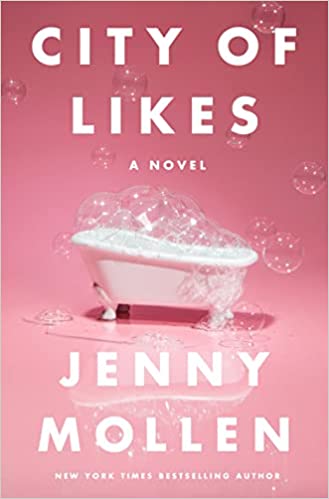 中文书名：《点赞都市》英文书名：CITY OF LIKES作    者：Jenny Mollen出 版 社：NacelleBooks代理公司：WME/ANA/Lauren Li页    数：266页出版时间：2022年6月代理地区：中国大陆、台湾审读资料：电子稿类    型：大众文学作者的前两部非虚构类作品《我喜欢你正如我生来如此》（I Like You Just The Way I Am）和《享乐人生》（Live Fast Die Hot）均已授权影视版权。安妮·海瑟薇将主演并制片《享乐人生》。内容简介：    这是一部非常有趣、极富洞察力的小说，讲述了母亲身份、女性友谊以及社交媒体文化的诱人魅力，作者是曾经创作了《我喜欢你正如我生来如此》（I Like You Just The Way I Am）和《享乐人生》（Live Fast Die Hot）等《纽约时报》畅销书的作者珍妮·莫兰（Jenny Mollen）。    梅根·切尔诺夫（Megan Chernoff）是一位才华横溢但是没有工作的文案撰稿人，在生下第二个孩子后,她陷入了身份危机。为了寻求一个新的开始，她和家人搬到纽约市，并在那里遇到了达芙妮·科尔（Daphne Cole）——一位美丽、时尚、知名的妈妈。    令梅根惊喜的是，达芙妮对梅根表现出了极大的兴趣，她向梅根倾吐赞美、关注、礼物，以及拥有一个庞大的数字平台所带来的一切好处。在梅根意识到之前，她就已经沉浸在达芙妮的世界当中了，她在会员专享的妈妈晚餐俱乐部里聊天，参加花哨的健康仪式，陶醉于来自与外部的每天收到的成千追随者的认可。她与达芙妮的友谊，以及她被允许进入的这个世界令人陶醉。但它是真实的吗？当梅根意识到她正在失去与儿子和丈夫之间最重要的联系时，达芙妮精心构筑的外观上终于暴露出深深的裂缝。梅根必须自己找出回归现实生活的道路。但首先，她必须确定“真实”是什么。    珍妮·莫兰用其标志性的锐利与智慧创作出这部《点赞都市》，它是一部既令人难以忘怀又令人不安的作品，讽刺了现代生活与“无图无真相”的世界的关系。作者简介：珍妮·莫兰（Jenny Mollen）是出版于2016年的散文集《享乐人生》（Live Fast Die Hot）的作者，该书的电影版权被安妮·海瑟薇（Anne Hathaway）和盖尔·伯曼（Gail Berman）收购，她还曾在2014年出版了回忆录《我喜欢你正如我生来如此》（I Like You Just The Way I Am），该书的影视版权则被索尼电视（Sony TV）收购，她后来参与了ABC电视台对这部书的改编，担任了这部喜剧连续剧的编剧和主演。她还为《家长杂志》（Parents magazine ）撰写专栏文章，并为《丽都》（Cosmopolitan）、《魅力》（Glamour）、ELLE杂志、《纽约》（New York）和《花花公子》（Playboy）等杂志供稿。莫兰是温迪·威廉姆斯脱口秀（The Wendy Williams Show）的联合主持人，也曾出现在早安美国（Good Morning America）、今日秀（Today）和瑞秋·雷秀（Rachael Ray）的节目中。媒体评价：    “珍妮·莫兰的《点赞都市》讲述了一个关于母性、社交媒体和痴迷，以及我们在其中迷失自我的故事。这是一部混合了社会评论、黑色幽默和老式悬念的作品，令人不忍释卷，我在两天内就把它读完了。”----艾米丽·亨利（Emily Henry），《纽约时报》#1畅销书《我们在假期遇到的人》（People We Meet on Vacation）的作者    “珍妮·莫兰使用在她的回忆录中出现的所有标志性的幽默、洞察力和扣人心弦的坦率写就了这本小说。这本小说内容欢快，节奏快速，它会让你想放下手中的智能手机，拿起本书开始阅读。”----丽贝卡·塞尔（Rebecca Serle），《纽约时报》畅销书《意大利夏天》（One Italian Summer）的作者    “当人们过度使用社交媒体时，总会发生一些特别滑稽可笑的事情，而《点赞都市》正是对这些事情的记录。它令读者逃离了社交媒体，却依然在阅读和社交媒体有关的事情，它给你带来一种奇妙的觉醒时刻，帮助保持头脑清醒，戒掉网络成瘾。它也令人捧腹大笑。贪婪、谎言和对获得更多点赞的欲望将无辜的人们变成他们自己的可怕版本。在读完之前我根本放不下这本书。”----切尔西·汉德勒（Chelsea Handler），《纽约时报》#1畅销书《生活就是我的死亡》（Life Will Be the Death of Me）的作者    “首先要说的是：我会花大价钱换得和珍妮·莫兰坐在酒吧，听她对我们周围的人进行滑稽点评的机会。我保证，一旦读了《点赞都市》，你也会这样想。莫兰的处女作有喜剧的元素，也结合了对社会的辛辣讽刺，它完美地再现了我们这个可以用社交媒体展现生活的时代。它非常有趣，同时也充满了感情。”----格兰特·金德（Grant Ginder），《下不为例》（Let's Not Do That Again）和《婚礼上我们讨厌的人》（The People We Hate at the Wedding）的作者    “我喜欢这本有趣的书，它幽默感极强，且情感深度惊人。它充满了有关社交媒体如何影响我们所有人的有趣故事，你绝不能错过《点赞都市》这本书。”----杰西·Q. 苏坦托（Jesse Q Sutanto），《痴迷》（The Obsession）和《拨A打给阿姨》（Dial A for Aunties）的作者谢谢您的阅读！请将反馈信息发至：李文浩（Lauren Li）安德鲁·纳伯格联合国际有限公司北京代表处北京市海淀区中关村大街甲59号中国人民大学文化大厦1705室邮编：100872电话：010-82449901传真：010-82504200Email：Lauren@nurnberg.com.cn网站：www.nurnberg.com.cn豆瓣小站：英国安德鲁·纳伯格联合国际有限公司的小站 (douban.com)新浪微博：安德鲁纳伯格公司的微博_微博 (weibo.com)微信订阅号：“安德鲁﹒纳伯格联合国际有限公司北京代表处”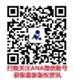 